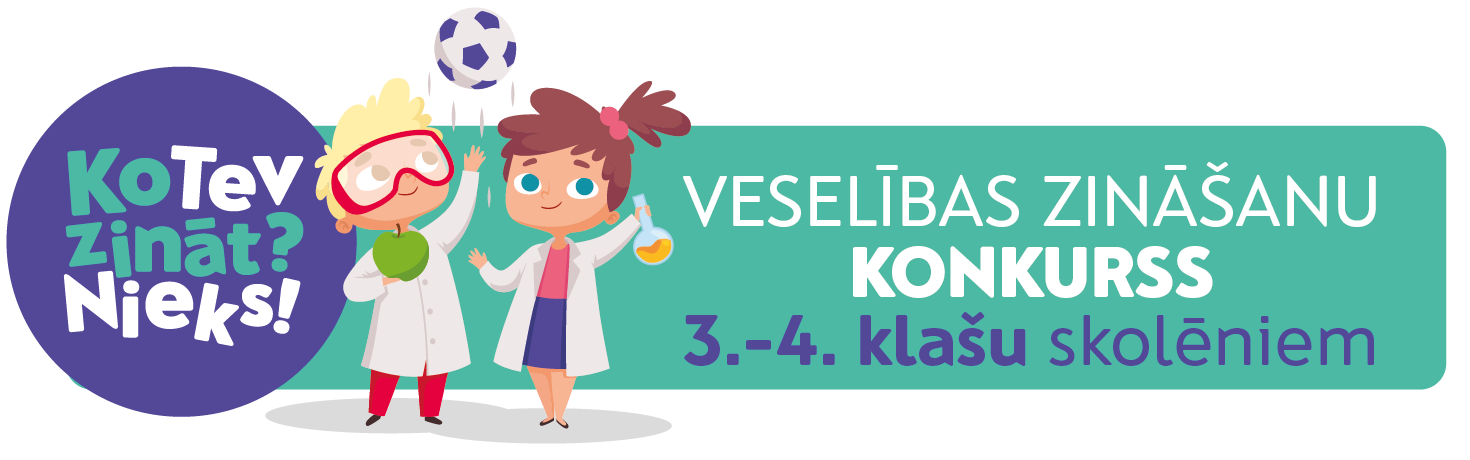 Komandas apraksts Konkursam “Ko tev zināt?Nieks!” * Šajā anketā norādītā kontaktinformācija netiek izpausta trešajām pusēm un tiek izmantota tikai, lai nodrošinātu dalībnieku reģistrāciju un iespēju sazināties ar dalībniekiem konkursa norises laikā.Izglītības iestādes nosaukums un klaseIzglītības iestādes adreseKonkursam iesniegtā radošā kopdarba nosaukumsRadošā kopdarba raksturojums (darba apraksts, izvēlētās tēmas pamatojums) un klases raksturojums (skolēnu skaits klasē), maksimāli 500 rakstu zīmes
Atbildīgās personas jeb pedagoga vārds un uzvārdsTelefona numurs, pa kuru sazināties ar komandas atbildīgo personu* E-pasta adrese, uz kuru Konkursa organizatoriem sūtīt informāciju par konkursa norisi*Lūdzam norādīt, kādā formātā tiek iesniegts  radošais darbs□AUDIO FAILS□VIDEO FAILS□FOTO FAILS□PREZENTĀCIJA□ELEKTRONISKI DRUKĀTS FAILS